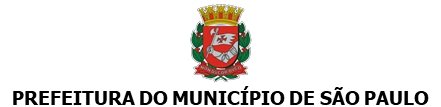 SECRETARIA MUNICIPAL DE DIREITOS HUMANOS E CIDADANIACoordenação de Promoção da Igualdade RacialRua Libero Badaró, 119, 9º Andar - Bairro Centro - São Paulo/SP - CEP 01009-000 Telefone: 11-2833-4307PROCESSO 6074.2019/0001121-2Ata SMDHC/CPDDH/CPIR Nº 084911383São Paulo, 15 de junho de 2023.CONSELHO MUNICIPAL DE PROMOÇÃO DA IGUALDADE RACIAL ATA DE REUNIÃO ORDINÁRIAParticipantes Governo: Ana Katarina Oliveira Mathias Barbosa (Secretaria Municipal de Direitos Humanos e Cidadania), Bruno Vicente Pimentel (Secretaria Municipal de Direitos Humanos e Cidadania), Daniel Almeida dos Santos (Secretaria Municipal de Direitos Humanos e Cidadania) e Elisa Lucas Rodrigues (Secretaria Municipal de Direitos Humanos e Cidadania).Convidados: Eva Aparecida dos Santos (Secretaria Municipal de Educação), André de Pina Moreira (Secretaria Municipal de Educação), Carolinne Mendes da Silva (Secretaria Municipal de Educação), Rafael Fernando Da Silva Santos Fitipaldi (Secretaria Municipal de Educação), Pedro Henrique Rocha (Secretaria Municipal de Relações Internacionais), Elaine Gomes de Lima (Secretaria Municipal de Relações Internacionais), Rhebeca Luíza André de Sousa (Secretaria Municipal de Relações Internacionais) e Júlia Mota.Aos 31 de maio de 2023, por meio da plataforma Google Meet, reuniram-se virtualmente membros do Conselho Municipal de Promoção da Igualdade Racial, para Reunião Ordinária. Estiveram presentes os membros descritos no início deste documento. Transcorridos 20 minutos de espera, nos termos do art. 32, do Regimento Interno, o encontro foi encerrado, dada a necessidade de maioria absoluta para o início da sessão.Ana Katarina Oliveira Mathias Barbosa Assessor(a) II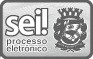 Em 15/06/2023, às 17:02.A autenticidade deste documento pode ser conferida no site http://processos.prefeitura.sp.gov.br, informando o código verificador 084911383 e o código CRC 94F71851.Ata 084911383	SEI 6074.2019/0001121-2 / pg. 1